P-22LINEAMIENTOS de información pública financiera para el Fondo de Aportaciones para la Infraestructura Social.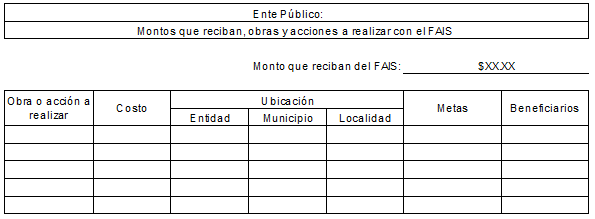 MONTO QUE SE RECIBE DEL FAISMONTO QUE SE RECIBE DEL FAISMONTO QUE SE RECIBE DEL FAISOBRA O ACCION A REALIZARCOSTOUBICACIÓNUBICACIÓNUBICACIÓNMETASBENEFICIARIOSOBRA O ACCION A REALIZARCOSTOENTIDADMUNICIPIOLOCALIDADMETASBENEFICIARIOSREHABILITACION DE DRENAJE SANITARIO CALLE CUAUHTEMOC COL CENTRO300,000.00MICHOACANZIRACUARETIROZIRACUARETIROCONST DRENAJE SANITARIO A UN COSTADO UNIDAD DEPORTIVA COL REVOLUCION, ZIRACUARET110,000.00MICHOACANZIRACUARETIROZIRACUARETIROCONSTRUCCION PAVIMENTO CONCRETO HIDRAULICO CALLE 20 DE NOV1,115,000.00MICHOACANZIRACUARETIROZIRACUARETIROAMPLIACION RED ELECTRICA CAMINO LAS LAJAS LOC, ZIRIMICUARO245,760.93MICHOACANZIRACUARETIROZIRIMICUAROAMPLIACION DE RED ELCTRICA EN CALLE VICENTE GUERRERO Y VICENTE SUAREZ, LOC ZIRIM206,441.17MICHOACANZIRACUARETIROZIRIMICUAROCONSTRUCCION DRENAJE SANITARIO CALLE NIÑOS HEROES, ENTRE 20  DE NOV Y CARR LIBRE584,477.00MICHOACANZIRACUARETIROZIRACUARETIROCONSTRUCCION MODULO DE SANITARIOS EN TELEBACHILLERATO CARACHA350,000.00MICHOACANZIRACUARETIROCARACHA150CONST PAVIMENTACION CONCRETO HIDRAULICO BARRIO LOS ESCUARITOS, SAN ADRES CORU420,000.00MICHOACANZIRACUARETIROSAN ANDRES CORUCONST PAVIMENTACION CONCRETO HIDRAULICO, CALLE FLORES MAGON, RANCHO BONITO1,387,770.59MICHOACANZIRACUARETIROZIRACUARETIROO.P. 19 CONST PAV CONTRETO HIDRAULICO CALLE SN ENTRE EMILIANO ZAPATA Y VIAS EL T480,000.00MICHOACANZIRACUARETIROZIRACUARETIROCONSTRUCCION PAVIMENTO CONCRETO HIDRAULICO CALLE PRIV DE CAMELINAS, LOC PATUAN870,102.00MICHOACANZIRACUARETIROPATUANCONSTRUCCION LINEA DE CONDUCCION AGUA POTABLE CARR LIBRE URUAPAN-TARETAN, LOC EL350,000.00MICHOACANZIRACUARETIROZIRACUARETIROCONSTRUCCION PAVIMENTACION CALLE 12 DE OCTUBRE, LOC 25 DE ABRIL432,968.00MICHOACANZIRACUARETIROZIRACUARETIRO